Personalized Recovery Oriented Services (PROS)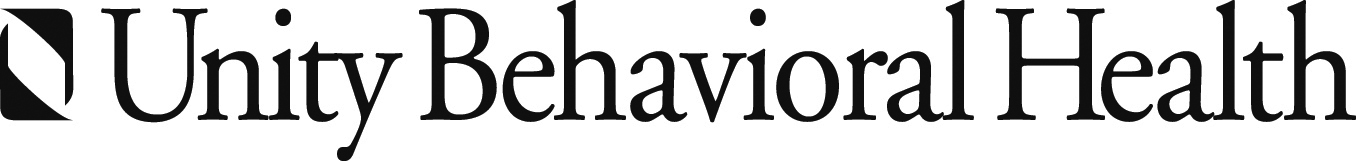 